Anexo IREQUERIMENTO PARA AUTORIZAÇÃO AMBIENTAL DE TERRAPLENAGEMO(s) responsável(is) abaixo identificado(s) solicita(m) ao órgão ambiental municipal do Município de Gaspar, AUTORIZAÇÃO AMBIENTAL DE TERRAPLENAGEM (MOVIMENTAÇÃO DE TERRAS) com base nas informações e documentos fornecidos, sob os quais os requerentes assumem total responsabilidade.A terraplenagem se enquadra em:	(   ) Baixo Impacto   	(   ) Médio Impacto  	(   ) Alto ImpactoPrimeira Licença:	(      ) Renovação:               (     )   -  AUT Anterior: ____________IDENTIFICAÇÃO DO PROPRIETÁRIO / RESPONSÁVEL: Nome / Razão Social: ___________________________________________________________CPF/CNPJ: ___________________________________________________________________Endereço: ____________________________________________________________________ Nº: _________ Complemento: _________________ 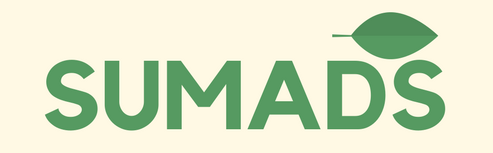 Bairro: ________________________ CEP:__________________ Município/UF: ___________ Telefone: _______________________Email: ______________________________________________IDENTIFICAÇÃO DO RESPONSÁVEL TÉCNICO:Nome:_______________________________________________________________________CPF/CNPJ:_________________________ Profissão: _________________________________ Nº. Reg. Conselho:_____________________________________________________________Endereço:____________________________________________________________________ Nº: _________ Complemento: ____________________ Bairro: _________________________ CEP:_____________ Município/UF: ___________________Telefone: ____________________ Email: _____________________________________________DADOS DO EMPREENDIMENTO/ATIVIDADE: Nome/ Razão Social: ___________________________________________________________CPF/CNPJ: ___________________________________________________________________Endereço:____________________________________________________________________Nº:__________ Complemento: ______________________ Bairro: _______________________ CEP:_______________ Município/UF: ______________ Telefone:_______________________ Coordenadas Geográficas ou UTM: _______________________________________________Perímetro do terreno:Rural	(     )          Urbano	(     )Existe vegetação nativa no local?Sim 	(     )             Não	(     )Para a execução da Terraplenagem será necessário suprimir vegetação nativa?Sim 	(     )             Não	(     )Existe servidão administrativa no terreno do requerente (TBG, DNIT, DEINFRA, ELETROSUL, SC GÁS, entre outros)?Sim	(     )              Não	(     )Haverá intervenção em servidão administrativa (TBG, DNIT, DEINFRA, ELETROSUL, SC GÁS, entre outros)?Sim	(     )              Não	(     )Existe curso hídrico dentro dos perímetros do terreno ou com distância menor que 100 metros da(s) extremidade(s)?Sim	(     )            Não	(      )Haverá intervenção em Área de Preservação Permanente?Sim	(     )            Não	(      )Haverá intervenção diretamente em curso hídrico?Sim	(     )            Não	(      )Justificativa para realização da obra: _______________________________________________________________________________________________________________________________________________________________________________________________________________________________________Área de intervenção de Terraplenagem (m²): _________________________________________Volume de Corte total (m³) _______________________________________________________Volume de Aterro total (m³) _______________________________________________________Declaro sob as penas da Lei, a veracidade das informações prestadas na presente declaração.Conforme Decreto Federal 6.514 de 2008, Art. 82:Elaborar ou apresentar informação, estudo, laudo ou relatório ambiental total ou parcial falso, enganoso ou omisso, seja nos sistemas oficiais de controle, seja no licenciamento, na concessão florestal ou em qualquer outro procedimento administrativo ambiental. Está sujeito a multa de R$ 1.500,00 (mil e quinhentos reais) a R$1.000.000,00 (um milhão de reais). Gaspar, ______, de _________________ de 20_____.